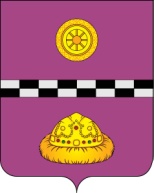   ПОСТАНОВЛЕНИЕот 18 августа 2020 г.			                                                              № 547О проведении учебно-тренировочных занятий                                                                         по комплексному взаимодействию при ликвидации                                                    аварийных ситуаций на объектах жилищно-                                                                            коммунального, газового и энергетического хозяйства                                                                    МО МР «Княжпогостский»В соответствии с распоряжением Председателя Комиссии по предупреждению и ликвидации чрезвычайных ситуаций и обеспечению пожарной безопасности Республики Коми от 25.06.2020 № 4 на проведение учебно-тренировочных занятий по комплексному взаимодействию при ликвидации аварийных ситуаций на объектах жилищно-коммунального, газового и энергетического хозяйства Республики Коми к эксплуатации в осенне-зимний период 2020-2021 годы, постановлением администрации муниципального района «Княжпогостский» от 13.05.2020 № 388 «О задачах по подготовке жилищно-коммунального комплекса муниципального района «Княжпогостский» к работе в осенне-зимний период 2020-2021 годов», Планом основных мероприятий МО МР «Княжпогостский» в области гражданской обороны, предупреждения и ликвидации чрезвычайных ситуаций, пожарной безопасности и безопасности людей на водных объектах на 2020 год,ПОСТАНОВЛЯЮ:
1. 29 сентября 2020 года в организациях топливно-энергетического, жилищно-коммунального и газового комплекса муниципального района «Княжпогостский» провести учебно-тренировочные занятия по организации устойчивого функционирования предприятий жизнеобеспечения и ликвидации возможных чрезвычайных ситуаций в зимних условиях 2020-2021 годов согласно организационным указаниям приложения № 1 к настоящему постановлению. 2. Рекомендовать руководителям организаций топливно-энергетического, жилищно-коммунального и газового комплекса муниципального района «Княжпогостский»:2.1. Организовать и выполнить работы на подведомственных объектах по их подготовке к безаварийному функционированию в зимних условиях 2020-2021 годов. 2.2. Организовать и провести учебно-тренировочные занятия по обеспечению устойчивого функционирования объектов жизнеобеспечения населения в зимних условиях, готовности аварийных бригад к ликвидации возможных чрезвычайных и аварийных ситуаций на объектах топливно-энергетического, жилищно-коммунального и газового комплекса муниципального района «Княжпогостский». 2.3. В ходе проведения учебно-тренировочных занятий проверить готовность дежурно-диспетчерских служб и аварийно-ремонтных бригад, наличие резервов материальных средств и горюче-смазочных материалов. Принять меры к устранению недостатков в обеспечении нормального функционирования объектов жизнеобеспечения и своевременной подачи тепла на объекты социального значения, жилого фонда и другим потребителям. 2.4. На учебно-тренировочные занятия привлечь инженерно-технический и производственный персонал, дежурно-диспетчерские службы, аварийно-восстановительные и ремонтные бригады. 2.5. Разработанные в ходе подготовки и проведения учебно-тренировочных занятий документы (планы проведения практических мероприятий на объектах, приказы о проведении занятий, вводные и донесения по установленным формам), а также отчет о результатах проведенного учебно-тренировочного занятия согласно приложению № 2 к настоящему постановлению представить в отдел по делам ГО и ЧС администрации муниципального района «Княжпогостский» до 07 октября 2020 г. 3. На период проведения учебно-тренировочных занятий установить следующие ограничения: - нормальное функционирование организаций и предприятий не приостанавливать;- использование резервов материальных ресурсов, предусмотренных на ликвидацию чрезвычайных ситуаций, не производить;- формализованные документы и донесения представлять с пометкой «По учению».4. Отделу по делам ГО и ЧС администрации муниципального района «Княжпогостский» (Дмитрогло В.Ю.) обобщить материалы учебно-тренировочных занятий и направить отчетные документы по установленной форме в Комитет Республики Коми ГО и ЧС в срок до 15 октября 2020 г. 5. Контроль за исполнением настоящего постановления возложить на первого заместителя руководителя администрации муниципального района «Княжпогостский» Кулика А.Л.6. Настоящее постановление вступает в силу с момента его принятия и подлежит опубликованию на официальном сайте администрации муниципального района «Княжпогостский».Глава муниципального района «Княжпогостский» -                                           руководитель администрации 	                                               А.Л.НемчиновПриложение 1
к постановлению администрации                                                                                          муниципального района                                                                                                            «Княжпогостский»
от 18.08.2020 № 547
ОРГАНИЗАЦИОННЫЕ УКАЗАНИЯ НА ПРОВЕДЕНИЕ                                УЧЕБНО-ТРЕНИРОВОЧНЫХ ЗАНЯТИЙ ПО ОРГАНИЗАЦИИ УСТОЙЧИВОГО ФУНКЦИОНИРОВАНИЯ ПРЕДПРИЯТИЙ ЖИЗНЕОБЕСПЕЧЕНИЯ И ЛИКВИДАЦИИ ВОЗМОЖНЫХ ЧРЕЗВЫЧАЙНЫХ СИТУАЦИЙ В ЗИМНИХ УСЛОВИЯХ                                      2020-2021 ГОДОВВ соответствии с распоряжением Председателя Комиссии по предупреждению и ликвидации чрезвычайных ситуаций и обеспечению пожарной безопасности Республики Коми от 25.06.2020 № 4 на проведение учебно-тренировочных занятий по комплексному взаимодействию при ликвидации аварийных ситуаций на объектах жилищно-коммунального, газового и энергетического хозяйства Республики Коми к эксплуатации в осенне-зимний период 2020-2021 годы, постановлением администрации муниципального района «Княжпогостский» от 13.05.2020 № 388 «О задачах по подготовке жилищно-коммунального комплекса муниципального района «Княжпогостский» к работе в осенне-зимний период 2020-2021 годов», Планом основных мероприятий МО МР «Княжпогостский» в области гражданской обороны, предупреждения и ликвидации чрезвычайных ситуаций, пожарной безопасности и безопасности людей на водных объектах на 2020 год должны быть проведены учебно-тренировочные занятия по организации устойчивого функционирования объектов жизнеобеспечения населения (топливно-энергетического, жилищно-коммунального и газового хозяйства) и готовности к ликвидации возможных чрезвычайных ситуаций в зимних условиях. Тема учебно-тренировочных занятий:Организация устойчивого функционирования предприятий жизнеобеспечения населения в зимних условиях 2020-2021 годов. Готовность аварийных бригад к ликвидации возможных чрезвычайных и аварийных ситуаций на объектах ЖКХ и ТЭК. Цели учебно-тренировочных занятий:1. Проверка готовности объектов топливно-энергетического, жилищно-коммунального, газового и энергетического хозяйства муниципального района «Княжпогостский» к началу прохождения зимнего максимума нагрузок, своевременное выявление и устранение недостатков в их подготовке к безаварийной работе в зимних условиях. 2. Проверка готовности аварийных, ремонтно-восстановительных и других формирований организаций и объектов топливно-энергетического, жилищно-коммунального, газового и энергетического хозяйства муниципального района «Княжпогостский» к ликвидации аварийных и чрезвычайных ситуаций на подведомственных объектах. 3. Проверка обеспеченности материально-техническими и топливными ресурсами объектов жизнеобеспечения населения для бесперебойной эксплуатации во время зимнего максимума нагрузок, предупреждения и ликвидации аварий, проведения ремонтно-восстановительных работ. 4. Проверка технического состояния резервных и передвижных ДЭС и наличия для них запасов горюче-смазочных материалов. 5. Организация взаимодействия органов местного самоуправления, организаций топливно-энергетического, жилищно-коммунального, газового и энергетического хозяйства муниципального района «Княжпогостский». 6. Организация запуска котельных и подача тепла в образовательные организации, учреждения культуры и спорта, социальные объекты, жилищный фонд, расположенный на территории МО МР «Княжпогостский». 7. Совершенствование подготовки органов управления муниципального звена территориальной подсистемы единой государственной системы предупреждения и ликвидации чрезвычайных ситуаций МО МР «Княжпогостский», аварийно-восстановительных и ремонтных бригад к действиям по ликвидации возможных аварий и чрезвычайных ситуаций на объектах жизнеобеспечения в зимних условиях. 8. Организация проведения в ускоренном режиме неотложных ремонтно-восстановительных работ на не готовых к эксплуатации в зимний период объектах и коммуникациях. 9. Проверка реальности планов действий по предупреждению и ликвидации чрезвычайных ситуаций, планов и схем взаимодействия предприятий и организаций по ликвидации аварийных ситуаций на подведомственных объектах. Учебные вопросы:1. Оповещение и сбор аварийно-восстановительных, ремонтных бригад и других формирований организаций. Постановка задач должностным лицам, проведение внеплановых инструктажей состава аварийно-восстановительных и ремонтных бригад. 2. Проверка готовности аварийно-восстановительных и ремонтных бригад к действиям по ликвидации аварий и чрезвычайных ситуаций на подведомственных объектах в зимних условиях. Доукомплектование их материальными средствами и имуществом. 3. Практические действия аварийно-восстановительных и ремонтных бригад по ликвидации аварий на объектах, коммуникациях и инженерных сетях.4. Организация взаимодействия дежурно-диспетчерских служб организаций и аварийно-восстановительных, ремонтных бригад в ходе ликвидации аварий и чрезвычайных ситуаций на подведомственных объектах. На учебно-тренировочные занятия привлекаются:- Отдел по делам ГО и ЧС муниципального района «Княжпогостский»;- Отдел жилищно-коммунального хозяйства муниципального района «Княжпогостский»;- АО «КТЭК»; - ОАО "Газпром газораспределение Сыктывкар" (филиал в г. Емва);- Филиал ОАО «МРСК Северо-Запада» «Комиэнерго» ПО «Южные электрические сети».Руководители учебно-тренировочных занятий - руководители организаций топливно-энергетического, жилищно-коммунального, газового и энергетического хозяйства муниципального района «Княжпогостский».Руководителям организаций, привлекаемых на учебно-тренировочные занятия:1. Организовать подготовку к качественному проведению учебно-тренировочных занятий. Провести необходимые инструктажи и занятия с должностными лицами и формированиями.2. Изучить:- постановление Правительства Республики Коми от 29.04.2009 № 102 «О порядке сбора и обмена информацией в области защиты населения и территорий Республики Коми от чрезвычайных ситуаций природного и техногенного характера»;- распоряжение Председателя Комиссии по предупреждению и ликвидации чрезвычайных ситуаций и обеспечению пожарной безопасности Республики Коми от 25.06.2020 № 4 на проведение учебно-тренировочных занятий по комплексному взаимодействию при ликвидации аварийных ситуаций на объектах жилищно-коммунального, газового и энергетического хозяйства Республики Коми к эксплуатации в осенне-зимний период 2020-2021 годы; - постановление администрации муниципального района «Княжпогостский» от 13.05.2020 № 388 «О задачах по подготовке жилищно-коммунального комплекса муниципального района «Княжпогостский» к работе в осенне-зимний период 2020-2021 годов». 3. Проанализировать состояние работы по подготовке подведомственных объектов к зиме, издать приказы о проведении учебно-тренировочных занятий и назначении ответственных должностных лиц, разработать планы проведения практических мероприятий на объектах и вводные по условиям возможной складывающейся обстановки.4. Уточнить планы действий по предупреждению и ликвидации чрезвычайных ситуаций, планы и схемы взаимодействия предприятий и организаций по ликвидации аварийных ситуаций на подведомственных объектах, порядок и списки оповещения руководящего состава, дежурно-диспетчерских служб, аварийно-восстановительных и ремонтных бригад.5. Провести работу по доукомплектованию аварийно-восстановительных и ремонтных бригад материальными средствами и техникой до установленных норм. 6. На учебно-тренировочные занятия привлечь инженерно-технический и производственный персонал, дежурно-диспетчерские службы, аварийно-восстановительные и ремонтные бригады.7. Донесения по линии дежурно-диспетчерских служб в ходе учебно-тренировочных занятий представлять в установленные сроки.8. Разработанные в ходе подготовки и проведения учебно-тренировочных занятий документы (планы проведения практических мероприятий на объектах, приказы о проведении занятий, вводные и донесения по установленным формам), а также отчет о результатах проведенных учебно-тренировочных занятий (приложение №2) направить в отдел по делам ГО и ЧС администрации муниципального района «Княжпогостский» до 07 октября 2020 г. 9. В приложении к отчету о результатах проведенных учебно-тренировочных занятий отразить: - оповещение и сбор руководящего состава, аварийно-ремонтных бригад (оценку);- вводные на выполнение практических действий;- оценку действия дежурно-диспетчерских служб;- оценку действия аварийно-ремонтных бригад;- соответствие экипировки и оснащения техникой и имуществом аварийно-ремонтных бригад табелю оснащения;- наличие и соответствие резерва материально-технических средств для ликвидации аварий;- проверка технического состояния резервных и передвижных ДЭС, наличие ГСМ;- недостатки, выявленные в ходе учебно-тренировочных занятий;- оценка готовности подведомственных объектов, дежурно-диспетчерских служб, аварийно-восстановительных и ремонтных бригад.Приложение №2
к постановлению администрации                                                                                          муниципального района                                                                                                            «Княжпогостский»
от 18.08.2020 № 547
Отчетоб итогах проведения учебно-тренировочных занятий (УТЗ)                                                    по комплексному взаимодействию при ликвидации аварийных  ситуаций                       на объектах жилищно-коммунального, газового и энергетического хозяйства  в организации _____________Таблица 1                                                                Результаты учебно-тренировочных занятий:Таблица 22. Наличие и состояние резервных источников электроснабжения:Акт об итогах проведения учебно-тренировочного занятияДата и время проведения занятия:______________________________________________Место проведения занятия: ____________________________________________________Руководитель занятия: ________________________________________________________Привлекаемые на занятия силы и средства:При проведении занятий отрабатывались вопросы:Реагирование привлекаемых сил и средств на устранение аварийной (чрезвычайной) ситуации.Координация действий привлекаемых сил и средств на устранение аварийной (чрезвычайной) ситуации.Организация взаимодействия при выполнении мероприятий по устранению аварийной (чрезвычайной) ситуацииПри отработке вопросов установлено, что:Реагирование привлекаемых сил и средств на устранение аварийной (чрезвычайной) ситуации проведено своевременно (не своевременно).Общее руководство, привлекаемыми силами и средствами организовано (не организовано).Руководители подразделений, привлекаемых сил и средств знают (не знают) свои обязанностей и умеют (не умеют) организовать работу подразделения по устранению аварийной (чрезвычайной) ситуации.Личный состав подразделений, привлекаемых для устранения аварийной (чрезвычайной) ситуации знает (не знает) свои обязанности и умеет (не умеет) применять их при выполнении практических мероприятий. Личный состав подразделений обеспечен (не обеспечен):средствами защиты (спецодеждой);специальным оборудованием и инструментом;у работников имеются необходимые допуски к проведению специальных (опасных) работ.Готовность к выполнению задачФормирования готовы, ограниченно готовы, не готовы (Нужное подчеркнуть)Замечания и недостатки, выявленные в ходе проведения учебно-тренировочных занятий: ______________________________________________________________________________________________________________________________________________________________________________________________________________________________________________________________________________________________________________________.Предложения по устранению выявленных замечаний и недостатков:________________________________________________________________________________________________________________________________________________________________________________________________________________________________________________________.Комиссия в составе:Представитель ГО и ЧС АМО:________________________________________________Представитель подразделения ЖКХ АМО:_____________________________________.Представители организаций, привлекаемых к занятиям:______________________________________________________________________________________________________________________________________________________________________________________________________________________________Представитель Республики Коми, ответственный за  организацию и проведение занятий (по согласованию):_____________________________________________________.Типовой алгоритм работы должностных лиц, ответственных за  организацию и проведение УТЗ на объектах ЖКХ (котельная)Общие выводы:__________________________________________________________________________________________________________________________________________________________________________________________________________________________________________________________________________________________________________________________________________________________________________________________.№ Объекты, организации, привлеченные на УТЗ (в каких населенных пунктах) Дата проведения УТЗРуководитель УТЗПривлечено аварийных, ремонтно-восстановительных, ремонтных и других  формированийПривлечено аварийных, ремонтно-восстановительных, ремонтных и других  формированийПривлечено аварийных, ремонтно-восстановительных, ремонтных и других  формированийПривлечено аварийных, ремонтно-восстановительных, ремонтных и других  формированийПривлечено аварийных, ремонтно-восстановительных, ремонтных и других  формированийПривлечено аварийных, ремонтно-восстановительных, ремонтных и других  формированийПривлечено аварийных, ремонтно-восстановительных, ремонтных и других  формированийПривлечено аварийных, ремонтно-восстановительных, ремонтных и других  формированийПривлечено аварийных, ремонтно-восстановительных, ремонтных и других  формированийПодключено объектов, ед.Подключено объектов, ед.Произведен запуск котельных, ед. Произведен ремонт (замена)   сетей, п.м.Произведен ремонт (замена)   сетей, п.м.Произведен ремонт (замена)   сетей, п.м.Произведен ремонт (замена)   сетей, п.м.№ Объекты, организации, привлеченные на УТЗ (в каких населенных пунктах) Дата проведения УТЗРуководитель УТЗколичествол/стехники% оснащенности к нормативу% оснащенности к нормативу% оснащенности к нормативуГотовность к выполнению задачГотовность к выполнению задачГотовность к выполнению задачЖил.фондСоц. сфераПроизведен запуск котельных, ед. теплоснабженияводопроводныхКанализационНых Электрических№ Объекты, организации, привлеченные на УТЗ (в каких населенных пунктах) Дата проведения УТЗРуководитель УТЗколичествол/стехникиСпециалистами основными видами техники, инструментамиСредствами защитыГотовность к выполнению задачГотовность к выполнению задачГотовность к выполнению задачЖил.фондСоц. сфераПроизведен запуск котельных, ед. теплоснабженияводопроводныхКанализационНых ЭлектрическихИтого за МО:Итого за МО:Итого за МО:Итого за МО:гогнг№ п/пНаименование объектов жизнеобеспечения, организаций (в каких населенных пунктах) в которых имеется и должен быть резервный источник электроснабженияНаличие и состояние Наличие и состояние Наличие и состояние Наличие и состояние Наличие и состояние Наличие и состояние Наличие и состояние Наличие и состояние Наличие и состояние Наличие и состояние Закуплено   в 2019-2020 годах, ед./мощностьЗакуплено   в 2019-2020 годах, ед./мощностьПотребность, ед/мощность№ п/пНаименование объектов жизнеобеспечения, организаций (в каких населенных пунктах) в которых имеется и должен быть резервный источник электроснабжениярезервного дизель -генераторарезервного дизель -генераторарезервного дизель -генераторарезервного дизель -генераторарезервного дизель -генераторапередвижных источников электроснабженияпередвижных источников электроснабженияпередвижных источников электроснабженияпередвижных источников электроснабженияпередвижных источников электроснабженияЗакуплено   в 2019-2020 годах, ед./мощностьЗакуплено   в 2019-2020 годах, ед./мощностьПотребность, ед/мощность№ п/пНаименование объектов жизнеобеспечения, организаций (в каких населенных пунктах) в которых имеется и должен быть резервный источник электроснабженияМощность, квт Объем бака,л Резерв топлива, лЗапуск под нагрузкой произведен (дата)Техническое состояниемаркаМощность, кВтОбъем бака, лЗона обслуживанияТехническое состояниеЗакуплено   в 2019-2020 годах, ед./мощностьЗакуплено   в 2019-2020 годах, ед./мощностьПотребность, ед/мощность№ п/пНаименование объектов жизнеобеспечения, организаций (в каких населенных пунктах) в которых имеется и должен быть резервный источник электроснабженияМощность, квт Объем бака,л Резерв топлива, лЗапуск под нагрузкой произведен (дата)Техническое состояниемаркаМощность, кВтОбъем бака, лЗона обслуживанияТехническое состояниеДГПередвиж.Потребность, ед/мощностьИтого за МО:Итого за МО:№Наименование организацииПривлекаемые силы и средстваПривлекаемые силы и средстваПривлекаемые силы и средстваВремя реагированияВремя реагирования№Наименование организацииподразделениял/стехникаПо плануФакт.12№п/пВопросы для проверкиНаличиеОтсутствиеПримечаниеРезервный источник питания на объекте ЖКХРезервный источник питания на объекте ЖКХРезервный источник питания на объекте ЖКХРезервный источник питания на объекте ЖКХРезервный источник питания на объекте ЖКХ1.1Состояние резервного источника питания и условия его хранения1.2Наличие запаса топлива к резервному источнику питания1.3Допуска к работе на резервном источнике питания1.4Документация по работе с резервным источником питанияТопливный  запас на объекте ЖКХТопливный  запас на объекте ЖКХТопливный  запас на объекте ЖКХТопливный  запас на объекте ЖКХТопливный  запас на объекте ЖКХ2.1Количество используемого топлива в сутки2.2Общий запас топлива для нормальной работы объекта ЖКХ2.3Способы доставки топлива  к объекту ЖКХ (наличие договоров с поставщиками)Материальный резерв для ликвидации аварий (технологических инцидентов)Материальный резерв для ликвидации аварий (технологических инцидентов)Материальный резерв для ликвидации аварий (технологических инцидентов)Материальный резерв для ликвидации аварий (технологических инцидентов)Материальный резерв для ликвидации аварий (технологических инцидентов)3.1Состояние материального резерва на объекте ЖКХ3.2Места размещения материального резерва на объекте ЖКХДокументация дежурного персонала на объекте ЖКХДокументация дежурного персонала на объекте ЖКХДокументация дежурного персонала на объекте ЖКХДокументация дежурного персонала на объекте ЖКХДокументация дежурного персонала на объекте ЖКХ4.1По сбору и обмену информацией с дежурно-диспетчерскими службами (их состояние)4.2По организации взаимодействия с аварийно-восстановительными бригадами и экстренными службами (их состояние)Практические мероприятия при проведении УТЗПрактические мероприятия при проведении УТЗПрактические мероприятия при проведении УТЗПрактические мероприятия при проведении УТЗПрактические мероприятия при проведении УТЗ5.1Обмен информацией между персоналом объекта ЖКХ дежурно-диспетчерскими службами и экстренными службами5.2Реагирование и слаженность действий аварийно-восстановительных бригад и экстренных служб, привлекаемых к ликвидации аварии (технологического инцидента)5.3Работа котельной при отключении электроэнергии (через резервный источник питания)